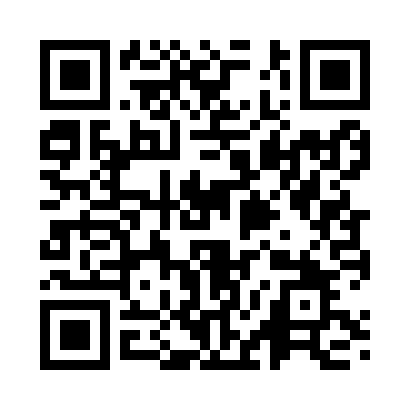 Prayer times for Pill, AustriaWed 1 May 2024 - Fri 31 May 2024High Latitude Method: Angle Based RulePrayer Calculation Method: Muslim World LeagueAsar Calculation Method: ShafiPrayer times provided by https://www.salahtimes.comDateDayFajrSunriseDhuhrAsrMaghribIsha1Wed3:505:561:105:098:2510:232Thu3:475:551:105:108:2610:253Fri3:455:531:105:108:2810:284Sat3:425:521:105:118:2910:305Sun3:405:501:105:118:3110:326Mon3:375:491:105:128:3210:347Tue3:355:471:105:128:3310:378Wed3:325:461:105:138:3510:399Thu3:305:441:105:138:3610:4110Fri3:275:431:105:148:3710:4311Sat3:255:421:105:148:3810:4612Sun3:225:401:105:158:4010:4813Mon3:205:391:105:158:4110:5014Tue3:175:381:105:158:4210:5315Wed3:155:361:105:168:4410:5516Thu3:125:351:105:168:4510:5717Fri3:105:341:105:178:4610:5918Sat3:075:331:105:178:4711:0219Sun3:055:321:105:188:4811:0420Mon3:035:311:105:188:5011:0621Tue3:005:301:105:198:5111:0922Wed2:585:291:105:198:5211:1123Thu2:565:281:105:198:5311:1324Fri2:535:271:105:208:5411:1525Sat2:535:261:105:208:5511:1826Sun2:525:251:105:218:5611:2027Mon2:525:241:115:218:5711:2128Tue2:525:231:115:228:5811:2129Wed2:525:231:115:228:5911:2230Thu2:515:221:115:229:0011:2231Fri2:515:211:115:239:0111:23